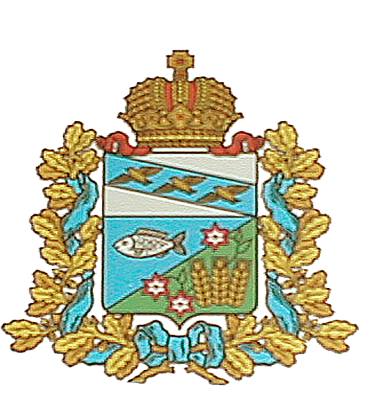 АДМИНИСТРАЦИЯСЕЙМСКОГО СЕЛЬСОВЕТАМАНТУРОВСКОГО РАЙОНАПОСТАНОВЛЕНИЕот «21» июля 2019 года №63О внесении изменений в состав аукционной комиссииВ связи с нахождением в отпуске председателя аукционной комиссии – Уколова Александра Николаевича – главы Сеймского сельсовета Мантуровского района Курской области, в целях организации и проведения электронного аукциона по отбору подрядчика для выполнения работ по благоустройству общественной территории "Центральный сквер», расположенной по адресу: ул. Мира, село Сейм, Сеймского  сельсовета Мантуровского района Курской области, руководствуясь Федеральным законом «О контрактной системе в сфере закупок товаров, работ, услуг для обеспечения государственных и муниципальных нужд» №44-ФЗ от 05.04.2013 г.,ПОСТАНОВЛЯЮ:1. Внести изменения в аукционную комиссию для выполнения функций, связанных с организацией и проведением аукциона в электронной форме (электронного аукциона) по благоустройству общественной территории "Центральный сквер", расположенной по адресу: ул. Мира, село Сейм, Сеймского сельсовета Мантуровского района Курской области, утвердить состав аукционной комиссии в следующем составе:- Тарасова Наталья Николаевна – и.о. Главы Сеймского сельсовета Мантуровского района Курской области – председатель комиссии;- Вычерова Надежда Вячеславовна – директор ООО «Региональный тендерно-имущественный центр» член комиссии (по согласованию);- Кардашов Александр Александрович – заместитель директора по общим вопросам ООО «Региональный тендерно-имущественный центр» - член комиссии (по согласованию);- Воронцов Иван Юрьевич – юрисконсульт ООО «Региональный тендерно-имущественный центр» член комиссии (по согласованию);- Скобликова Анастасия Валерьевна – младший специалист ООО «Региональный тендерно-имущественный центр» - член комиссии (по согласованию).2. Положение об аукционной комиссии оставить без изменений.3. Полномочия аукционной комиссии оставить без изменений.4. Контроль за исполнением настоящего постановления оставляю за собой.5. Постановление вступает в силу с момента его подписания. И.о. ГлавыСеймского сельсоветаМантуровского района Курской области	    ______________   Н.Н. Тарасова		                                                                                         м.п.